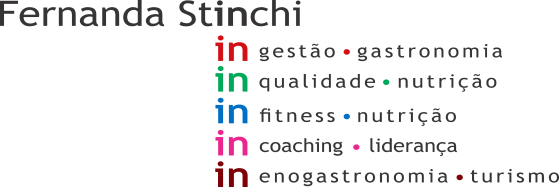 Data:31_/10    /19____Início: 9:30hsCliente: Madrid 2Cliente: Madrid 2Término:12:00hsConsultora:_Cristiane______Setor FLV – Atendimento Em conformidade Setor Padaria – Atendimento NÃO CONFORMIDADE: Pães mantidos desprotegidos AÇÃO CORRETIVA: Ajustar etiqueta dos frios com validade adequada de acordo com o fornecedor .Setor Açougue – Atendimento Em conformidade Setor Frios – Atendimento NÃO CONFORMIDADE: Produtos com etiqueta sem informação nutricional AÇÃO CORRETIVA: Providenciar etiquetas completas Refrigerador Bebidas – Atendimento NÃO CONFORMIDADE: H2O vencida no refrigerador AÇÃO CORRETIVA: Produto improprio para consumo Setor Frios Em conformidade  Setor  Padaria NÃO CONFORMIDADE:  Porta mantida aberta facilitando a entrada de pragas AÇÃO CORRETIVA: Manter porta fechada para evitar a entrada de pragas Setor FLV Em conformidadeCâmara Fria  FLV Em conformidade Câmara Congelados NÃO CONFORMIDADE: Produtos encostados na parede  AÇÃO CORRETIVA: Desencostar produtos da parede NÃO CONFORMIDADE: Jaleco mantido sujoAÇÃO CORRETIVA: Providenciar limpezaNÃO CONFORMIDADE: Produtos abertos desprotegidos e sem identificação após a abertura AÇÃO CORRETIVA: Providenciar etiqueta  e manter pacotes fechados para evitar contaminação Câmara fria Frios Em conformidade Câmara Açougue Em conformidade Vestiários  Feminino e Masculino  Em conformidade Refeitório Em conformidade Área de resíduos comum  NÃO CONFORMIDADE: Sujidades no piso AÇÃO CORRETIVA: Providenciar limpezaEstoque Em conformidade Recebimento NÃO CONFORMIDADE: Produtos encostados na parede  AÇÃO CORRETIVA: Desencostar da parede